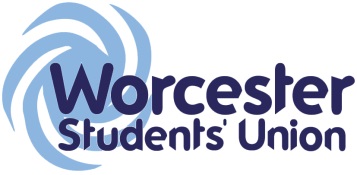 Executive Officer Report to Student CouncilOfficer Name / Role: Lewis Arnold VP EducationDate of report: 25/01/16What work have you been undertaking towards your objectives since the last meeting? Please limit this to 5 items.Design work for degree classification campaign. Promoted StARs volunteering hours during trainings and through other resources. Visited TLI institute to deliver star training and gain info on issues relevant to them.Liaised with UW staff on the implementation of the student led timetabling system.What progress have you made on actions you have been mandated by Student Council to carry out?N/AList up to 5 other duties of note have you been carrying out within your role and state how has this been benefitting students?Lobbied the University for Increased block grant Support in UW/SU meetings & LTSEC. Met with NUS representative to give feedback on issues relevant to our students. Began lobbying the University for increased support for disabled students in light of upcoming DSA cuts. Consulted with the University in regards to the Green paper and produced an SU response. What are the 5 key tasks you aim to get done before the next meeting?Degree classification campaign.Successful StARs forum regarding Surveys and library services. Institute rep forum-monthly meeting with actions for VP and reps.Delivered an impact/progress report to the University exec to demonstrate SU impact.